校長－簡仲信 簡介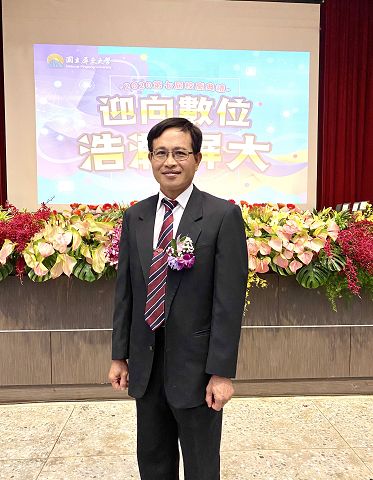 個 人 簡 介姓名：簡仲信生日：民國48年9月7日學歷：省立屏東師專68級畢業    國立高師大教育系75級畢業    國立高師大教研所四十學分班結業經歷: 